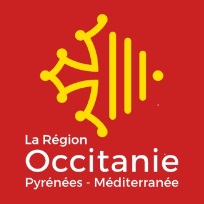 ***Avant tout dépôt de dossier, merci de vous reporter à la notice explicative définissant les critères d’éligibilité***Cadre réservé à l’administation :1 – IDENTIFICATION DU DEMANDEUR2 – DESCRIPTIF DE L’OPERATION3 – DETERMINATION DE LA TAILLE DE L’ENTREPRISEDonnées des entreprises partenaires1 ou liées² (dernier exercice clos), y compris les coopératives dont le point de vente est une filiale)Actionnaires de l’entreprise à 25% ou plusFiliales de l’entreprise et sociétés sœurs à 25% ou plus (filiales des actionnaires)Le cas échéant : nom du groupe : …………………………………………………………………………………………………Etablissez-vous des comptes consolidés à l’échelle du groupe ? 	OUI 		NON (si oui, les joindre)1Entreprises partenaires :  Une entreprise amont détient, seule ou conjointement, 25 % ou plus et jusqu'à 50 % du capital ou des droits de vote d’une autre entreprise (en aval) ; ou l'entreprise requérante est détenue à 25 % ou plus par une autre entreprise. Elle n'établit pas de comptes consolidés.² Entreprises liées : l’entreprise détient directement ou indirectement la majorité du capital ou des droits de vote d’une autre entreprise ou a la capacité d'exercer sur celle-ci une position dominante ; ou l'entreprise est détenue à plus de 50% par une autre entreprise. Si les entreprises liées avec l’entreprise considérée sont aussi liées en chaîne à d’autres entreprises, 100 % des données de toutes ces entreprises liées doivent être prises en compte. Les comptes consolidés du groupe peuvent être également considérés.Si vous êtes une collectivité ou un groupement de collectivités, veuillez renseigner l’annexe 7 bis : « détermination de l’éligibilité d’un projet porté par une collectivité ou groupement de collectivités »3 – Attestation de minimis4 – ATTESTATION DE MINIMISPour certaines catégories d’aides, ce dispositif s’appuie sur le Règlement N° 1407/2013 relatif à l’application des articles 107 et 108 du traité sur le fonctionnement de l’Union Européenne aux aides « de minimis ».  Compléter l’attestation ci-dessous.Nom de l’entreprise :……N° SIREN : Adresse : …Ensemble des aides dites de minimis reçues (par l’entreprise et les entreprises liées) au cours de l’exercice fiscal en cours et des deux précédents :Je soussigné, [Nom et qualité], ………………………………………….certifie sur l’honneur l’exactitude et l’exhaustivité des informations rapportées ci-dessus.				Fait à                                 , le      Cachet et signature du porteur de projet (représentant légal ou délégué)Fonction du signataire :      5 – OBLIGATIONS ET ATTESTATIONS DU PORTEUR DE L’OPERATIONJe soussigné(e) ……………………………………………………………………………………….., en qualité du signataire et représentant légal (ou signataire avec délégation du représentant légal), sollicite une aide régionale destinée à la réalisation de l’opération intitulée :  ……………………………………………………………………………………………………………………………………………………………………………………………………………………………………………………………J'atteste sur l'honneur :							Qu’aucune dépense présentée dans la demande d’aide n’a été réalisée avant le dépôt du dossier (date de réception du dossier par la Région),L’exactitude des renseignements de la demande de financement et du budget prévisionnel du programme d’actions ou plan de financement de l’opération,Que les dépenses mentionnées dans le plan de financement ou budget prévisionnel s’appuient sur des résultats de consultations d’entreprises, ou si le projet ne donne pas lieu à un marché public, sur des devis, factures pro-forma… La régularité de la situation fiscale et sociale,Ne pas avoir sollicité d’autres ressources publiques et privées que celles présentées dans le plan de financement de l’opération, objet de la demande, Ne pas faire l’objet d’une procédure collective (ex : redressement, liquidation…) liée à des difficultés économiques, et ne pas être considéré comme une entreprise en difficulté au regard de la réglementation européenne des aides d’Etat, Je m’engage à respecter les obligations suivantes : Ne pas solliciter un contrat AgroViti durant la réalisation du Pass (sauf s’il porte sur un V.I.E)Fournir toute pièce complémentaire jugée utile pour instruire la demande et suivre la réalisation de l'opération ou du programme d’actions,Informer le service instructeur en cas de modification du programme d’actions, de l’opération ou de son déroulement (ex : période d’exécution, localisation de l’opération, engagements financier, données techniques…) y compris en cas de changement de ma situation (fiscale, sociale…), de ma raison sociale, etc. Informer la Région de tout changement dans ma situation juridique, notamment toute modification des statuts, dissolution, fusion, toute procédure collective en cours et plus généralement de toute modification importante susceptible d’affecter le fonctionnement de la personne morale (ou physique).Respecter les règles de commande publique, pour les organismes soumis à l’ordonnance n° 2015-899 du 23 juillet 2015Tenir une comptabilité pour tracer les mouvements comptables de l’opérationDûment justifier les dépenses en cas d’attribution du financementFaire état de la participation de la Région en cas d’attribution du financementMe soumettre à tout contrôle technique, administratif, comptable et financier, et communiquer toutes pièces et informations en lien avec le programme d’actions ou l’opération.Le non-respect de ces obligations est susceptible de générer un reversement partiel ou total du financement régional. 				Fait à                                 , le      Cachet et signature du porteur de projet (représentant légal ou délégué)Fonction du signataire :      Dossier papier COMPLET à retourner selon les modalités suivantes :Région OccitanieDirection de l’Agriculture, de l’agroalimentaire et de la Forêt201 avenue de la Pompignane34064 Montpellier cedex 2Filières viti-vinicole et oléicole : 04 67 22 86 71Francis.cabaud@laregion.fr-----------------------------------------------------------------------------------------------------------------Les informations recueillies font l’objet d’un traitement informatique destiné à instruire votre dossier de demande d’aide publique. Conformément à la loi «informatique et libertés» du 6 janvier 1978, vous bénéficiez d’un droit d’accès, de rectification touchant les informations qui vous concernent. Si vous souhaitez exercer ce droit, veuillez vous adresser à contact@laregion.fr.sonsDemande de financement régionalPass Export Viti(vin, spiritueux, boissons à base de vin)N° de dossierDirection de l’Agriculture, de l’agroalimentaire et de la foretDirection de l’Agriculture, de l’agroalimentaire et de la foretDOSSIER RECU LE : …………………………………………..DOSSIER COMPLET LE : ……………………………………Raison Sociale : ………………………………………………………………………………………………………………………………………………Raison Sociale : ………………………………………………………………………………………………………………………………………………Forme juridique : ………………………….N° SIRET : ………………………..……………………………………………………………Code NAF : ……………………….Filière : ………………………………………………………………………………………………………………Code NAF : ……………………….Filière : ………………………………………………………………………………………………………………Activité de l’entreprise :  1ère transformation           2ème transformation *      stockage                                         commercialisation             conditionnementImportant : sont inéligibles les entreprises qui portent l’activité de production agricole (production primaire) Description de l’activité principale et produits concernés : …….……………………………………………………………………………………………………..…………………………………………………………………………………………………………...…………………………………………………………………………………………………………...* transformation de produits issus de la transformation de produits agricolesActivité de l’entreprise :  1ère transformation           2ème transformation *      stockage                                         commercialisation             conditionnementImportant : sont inéligibles les entreprises qui portent l’activité de production agricole (production primaire) Description de l’activité principale et produits concernés : …….……………………………………………………………………………………………………..…………………………………………………………………………………………………………...…………………………………………………………………………………………………………...* transformation de produits issus de la transformation de produits agricolesDate de création :  …………………………………………..Date de création :  …………………………………………..Adresse du siège ou de l’établissement concerné : ………………………………………………………………………………………………………………………………………..………………………………………Adresse du siège ou de l’établissement concerné : ………………………………………………………………………………………………………………………………………..………………………………………Nom du dirigeant ou représentant légal (président ou autre personne désignée par les statuts):……………………………………………………………………………………………………………………………………………………………………………….Nom du dirigeant ou représentant légal (président ou autre personne désignée par les statuts):……………………………………………………………………………………………………………………………………………………………………………….Téléphone :    ………………………………..……………   E-mail : ……………………………………………………………………………………Téléphone :    ………………………………..……………   E-mail : ……………………………………………………………………………………Nom et fonction de la personne en charge de la présente demande de financement : …………………………………………………………………………………………………………...Nom et fonction de la personne en charge de la présente demande de financement : …………………………………………………………………………………………………………...Téléphone :  ……………………………………………..   E-mail : ……………………………………..………………………………………………Téléphone :  ……………………………………………..   E-mail : ……………………………………..………………………………………………Effectif actuel : ………………………………Chiffre d’affaires : …………………………………………..…………………………….Total bilan : ……………………………………………………………………………………..Montant des fonds propres : …………………………….…………………………Appartenance à un groupe ou holding :   Oui   Non     Si oui, lequel :    …………………………………………………………………………………………………………………………………………………..                                                Effectif global du groupe :   ………………………………….   Chiffre d’affaires du groupe : …………………………………………Appartenance à un groupe ou holding :   Oui   Non     Si oui, lequel :    …………………………………………………………………………………………………………………………………………………..                                                Effectif global du groupe :   ………………………………….   Chiffre d’affaires du groupe : …………………………………………Nombre et type de Pass sollicités ou déjà obtenusNombreDate(s) arrêté attributifDépôt en coursPass AgroViti dynamique volet « investissements matériels et/ou immatériel»Pass AgroViti dynamique « volet export »Pass export (secteur agroalimentaire)Pass Occitanie InnovationNombreDate(s) de la conventionDépôt en coursContrats AgroViti sollicités ou déjà obtenusContrat Innovation déjà obtenusIntitulé décrivant l’opération : ………………………………………………………………………………………………………………………………………………………………………………………………………………………………………………………………………………Contexte, présentation générale de l’opération :(préciser les zones cibles, les couples produit /marché…) ………………………………………………………………………………………………………………………………………………………………………………………………………………………………………………………………………………………………………………………………………………………………………………………………………………………………………………………………………………………………………………………………………………………………………………………………………………………………………………………………………………………………………………………………………………………………………………………………………………………………………………………………………………………………………………………………………………………………………………………Objectifs et résultats attendus :………………………………………………………………………………………………………………………………………………………………………………………………………………………………………………………………………………………………………………………………………………………………………………………………………………………………………………………………………………………………………………………………………………………………………………………………………………………………………………………………………………………………………………………………………………………………………………………………………………………………………………………………………………………………………………………………………………………………………………………Intitulé décrivant l’opération : ………………………………………………………………………………………………………………………………………………………………………………………………………………………………………………………………………………Contexte, présentation générale de l’opération :(préciser les zones cibles, les couples produit /marché…) ………………………………………………………………………………………………………………………………………………………………………………………………………………………………………………………………………………………………………………………………………………………………………………………………………………………………………………………………………………………………………………………………………………………………………………………………………………………………………………………………………………………………………………………………………………………………………………………………………………………………………………………………………………………………………………………………………………………………………………………Objectifs et résultats attendus :………………………………………………………………………………………………………………………………………………………………………………………………………………………………………………………………………………………………………………………………………………………………………………………………………………………………………………………………………………………………………………………………………………………………………………………………………………………………………………………………………………………………………………………………………………………………………………………………………………………………………………………………………………………………………………………………………………………………………………………Période de réalisation de l’opération :
(24 mois maximum)Du ………………….……… au …………………………………Durée en mois : Coût total prévisionnel éligible de l’opération supérieur ou égal à 7 500 € HT……………………………………………………………   € HT(Reporter le montant figurant dans l’annexe « dépenses prévisionnelles Pass ou Contrat Export Viti »)Montant de la subvention régionale sollicitée 
(maxi 20 000 €) :  ……………………………….. €             
Soit …………  %Autre(s) financement(s) public(s) sollicité(s) ou obtenu(s) sur l’opération ?Si oui : préciser (financeur et montant) ______________Raison socialeParts de droits de vote détenus (%)Part de capital social détenu (%)Effectifs (ETP)Chiffre d’affaires (€)Total du bilan (€)Raison socialeParts de droits de vote détenus (%)Part de capital social détenu (%)Effectifs (ETP)Chiffre d’affaires (€)Total du bilan (€)Structure bénéficiaire de l’aideFinanceurForme de l'aide (subvention, avance remboursable …)Intitulé de l'opérationMontant de l'aide octroyée :Montant de l'aide octroyée :Montant de l'aide octroyée :Total FinanceursFinanceurForme de l'aide (subvention, avance remboursable …)Intitulé de l'opérationAnnée NAnnée N-1Année N-2Total FinanceursTOTAL :TOTAL :TOTAL :TOTAL :TOTAL :TOTAL :Pièces obligatoires à fournirN.B : la Région pourra demander toute autre pièce nécessaire à l’instruction du dossier(Tout dossier incomplet ne sera pas traité)Cadre réservé à l’administationPrésente demande complétée et signée RIB Les documents justifiants de l’existence juridique du demandeur (k-bis de moins de 3 mois)Liasses fiscales complètes ou bilan et compte de résultat des deux derniers exercices clôturés, le cas échéantDétermination de la taille de l’entreprise : renseigner le point 3 et, si l’entreprise ne dispose pas de liasse fiscale, joindre le document « Annexe 7 : la nouvelle définition des PME : modèle de déclaration : renseignements relatifs à la qualité de PME » dûment complétée (ou annexe 7 bis dans le cas d’une collectivité publique)Les statuts en vigueur La liste des membres du conseil d’administration ou du bureau (le cas échéant) Attestation de régularité sociale (document à télécharger sur le site URSSAF / MSA)Les personnes physiques doivent en outre fournir :Une pièce datant de moins de 6 mois justifiant que l’opération se déroule en Occitanie (justificatif de domicile)Pièces relatives à la description de l’opération :Une demande de financement adressée à la Présidente de la Région OccitanieAnnexe « Dépenses prévisionnelles Pass ou Contrat Export Viti »Les personnes morales de droit public doivent en outre fournir :La délibération autorisant l’exécutif à solliciter un financementAutres pièces à fournir au moment du dépôt du dossier de financement :pièces justificatives des dépenses prévisionnellesOrganigrammes juridique et fonctionnel de l’entreprise daté, si V.I.E.Entreprises appartenant à un groupe : organigramme précisant les niveaux de participation, effectifs, chiffre d'affaires, dernier bilan consolidé des entreprises du groupe certifié (le cas échéant)Pour les associations uniquement :Rapport d’activité du dernier excercice clôturé 